Aufgabe 8: Zusammenhang von Klima und VegetationKreuze die Klimazone an, aus der das Foto stammt.Schneide die Klimadiagramme aus und ordne sie den Fotos zu.Beachte die Temperaturkurven und die Niederschlagsäulen.Ein Klimadiagramm kann keinem Bild zugeordnet werden.1.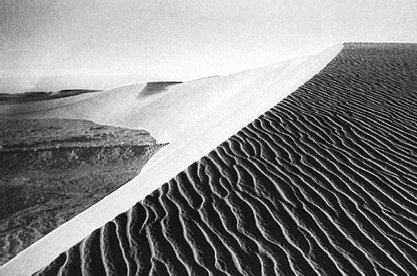 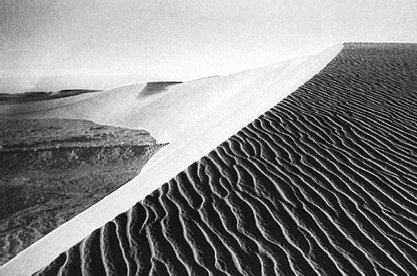 	Das Bild stammt aus	 der kalten (polaren) Zone.		 der gemässigten Zone. 		 der Mittelmeerklimazone. 		 der Wüstenzone.		 dem tropischen Regenwald.2.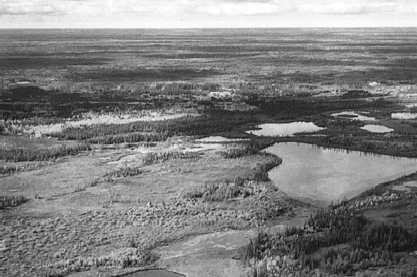 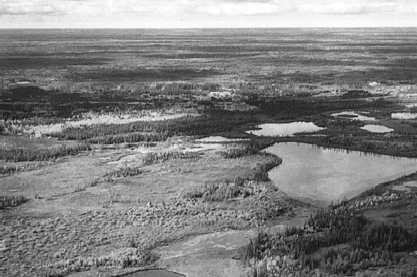 	Das Bild stammt aus	 der kalten (polaren) Zone.		 der gemässigten Zone. 		 der Mittelmeerklimazone. 		 der Wüstenzone.		 dem tropischen Regenwald.3.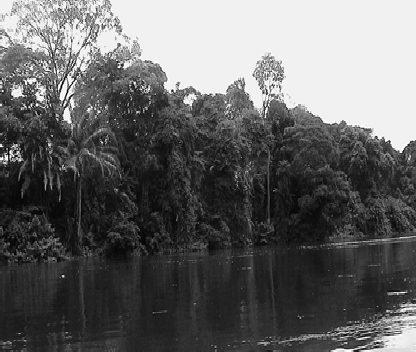 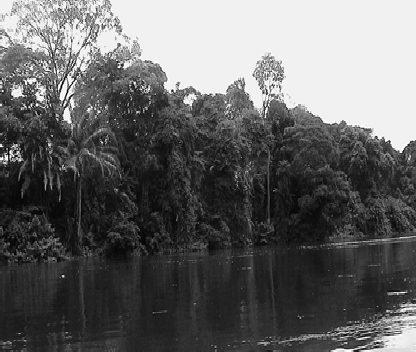 	Das Bild stammt aus	 der kalten (polaren) Zone.		 der gemässigten Zone. 		 der Mittelmeerklimazone. 		 der Wüstenzone.		 dem tropischen Regenwald.4.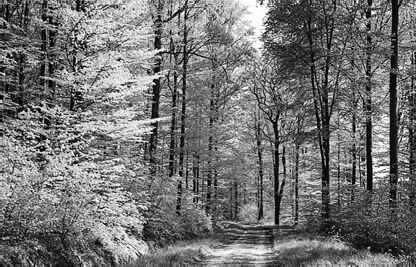 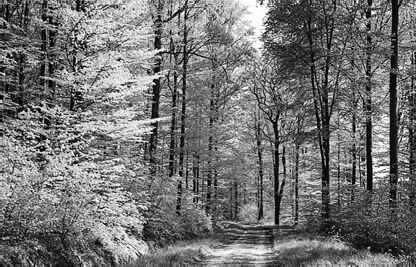 	Das Bild stammt aus	 der kalten (polaren) Zone.		 der gemässigten Zone. 		 der Mittelmeerklimazone. 		 der Wüstenzone.		 dem tropischen Regenwald.5.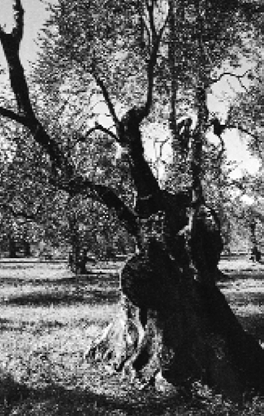 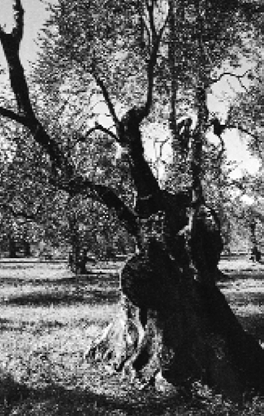 	Das Bild stammt aus	 der kalten (polaren) Zone.		 der gemässigten Zone. 		 der Mittelmeerklimazone. 		 der Wüstenzone.		 dem tropischen Regenwald.Klimadiagramme zum Ausschneiden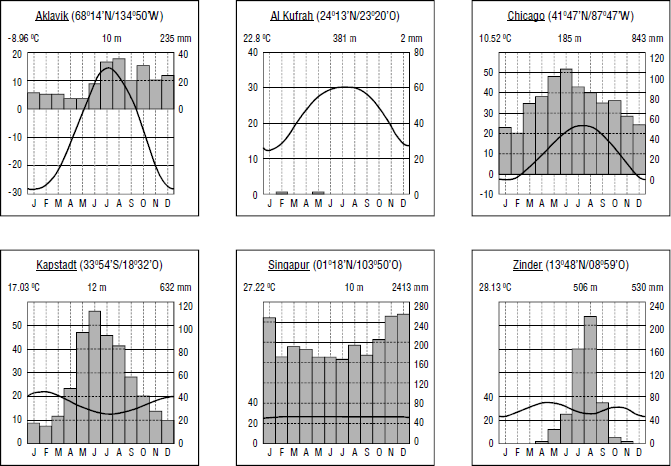 